Números decimales periódicos: Tienen infinitas cifras decimales que siguen una pauta a partir de una dada, a las cifras que se repiten se les llama periodo, como no se pueden expresar las infinitas cifras se coloca un arco sobre las cifras que forma el periodo, esto indica que hay infinitas cifras que se repiten según el periodo fijado.
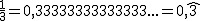 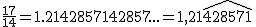 